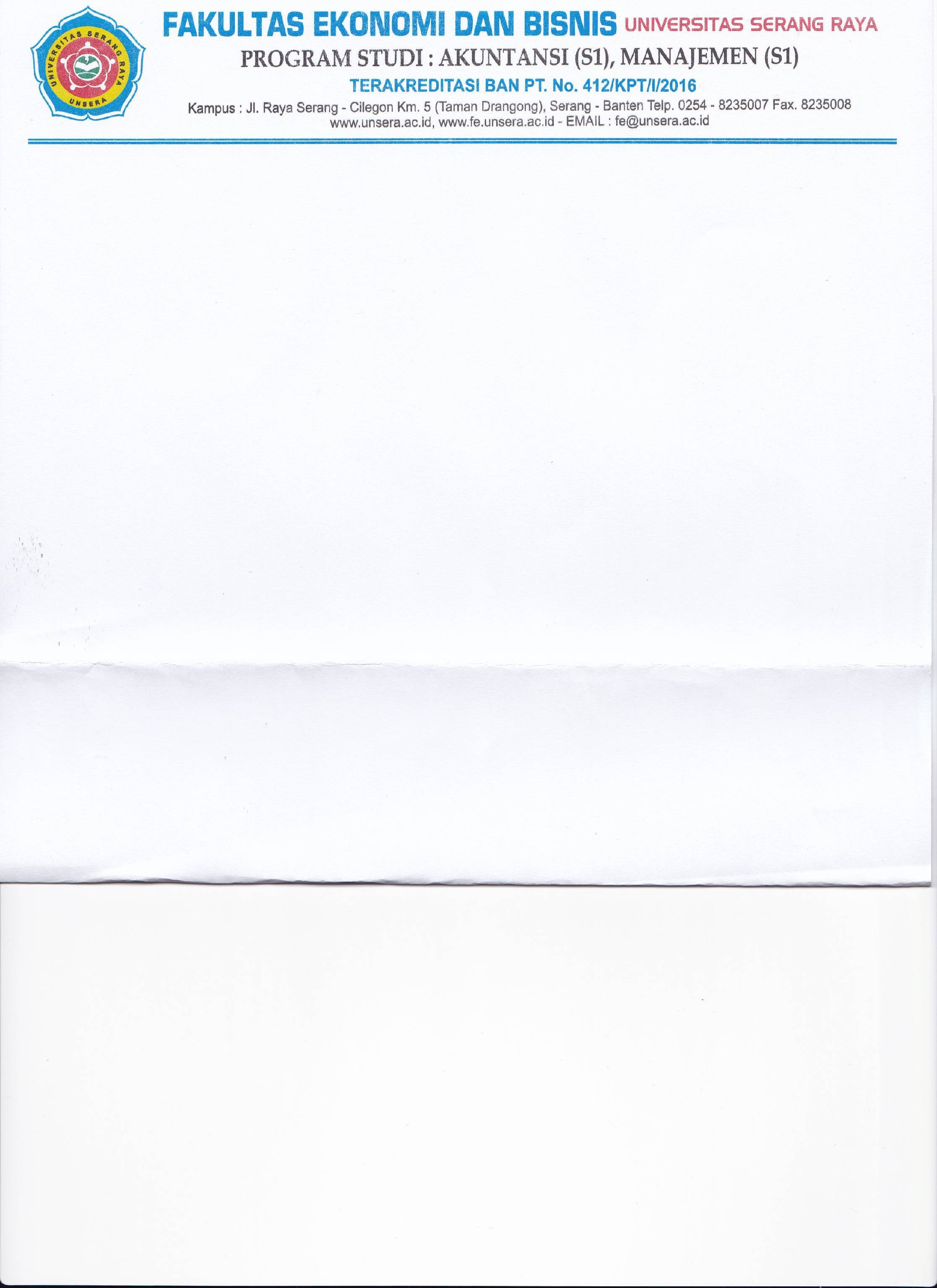 FORMULIR PENDAFTARANSIDANG KOMPREHENSIFTAHUN AKADEMIK 2018/2019Kepada Yth,Bapak Ketua Program Studi ………………………………di –          TempatNama	:		NIM.	:		Program Studi	:		Kelas	:		Memohon kepada Bapak/Ibu untuk didaftarkan mengikuti siding komprehensif, bersama ini saya lampirkan :Foto copy daftar bimbingan skripsi (minimal 3 kali)Foto copy slip pembayaran sidang komprehensifFoto copy KHS (smt I s/d VII)Surat Keterangan Bebas Plagiarisme untuk SkripsiDemikian permohonan ini disampaikan atas perhatian Bapak kami haturkan terima kasih.Serang, ………………………….. 2019Pemohon,(………………………………………………)